Temario Terceros Básicos – Lenguaje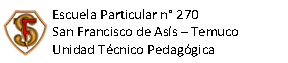 Temario Terceros Básicos – LenguajeContenidos a considerarSugerencias de estudioSugerencias de estudioComprensión lectora aplicando habilidades: Vocabulario en contexto, causa-efecto, extraer información explícita, inferir extraer idea central, ordenar cronológicamente. Contenido: sustantivos-adjetivos-verbos-artículos. Texto del Estudiante Revisión de GUÍAS aplicadas durante el año académico. Texto del Estudiante Revisión de GUÍAS aplicadas durante el año académico. Tipos de preguntasTipos de preguntasNúmero de Preguntas Selección múltipleSelección múltiple35Contenidos a considerarSugerencias de estudioSugerencias de estudioComprensión lectora aplicando habilidades: Vocabulario en contexto, causa-efecto, extraer información explícita, inferir extraer idea central, ordenar cronológicamente. Contenido: sustantivos-adjetivos-verbos-artículos. Texto del Estudiante Revisión de GUÍAS aplicadas durante el año académico. Texto del Estudiante Revisión de GUÍAS aplicadas durante el año académico. Tipos de preguntasTipos de preguntasNúmero de Preguntas Selección múltipleSelección múltiple35